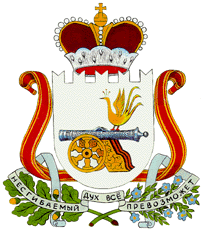 АДМИНИСТРАЦИЯ РОМОДАНОВСКОГО СЕЛЬСКОГО ПОСЕЛЕНИЯГЛИНКОВСКОГО РАЙОНА СМОЛЕНСКОЙ ОБЛАСТИП О С Т А Н О В Л Е Н И Еот «08» ноября  2018 г.                                                               № 45Администрация  Ромодановского сельского поселения Глинковского района Смоленской области п о с т а н о в л я е т:Признать утратившим силу постановление Администрации Ромодановского сельского поселения Глинковского района Смоленской области от 30.11. 2016 г. № 63 « Об утверждении муниципальной программы «Развитие дорожно-транспортного комплекса Ромодановского сельского поселения Глинковского района Смоленской области на 2017-2019 годы»Настоящее постановление подлежит обнародованию.Контроль за исполнением настоящего постановления оставляю за собой.Глава муниципального образованияРомодановского сельского поселения                                        М.А.ЛеоновГлинковского района Смоленской области                                                                   О признании утратившим силу постановления Администрации Ромодановского сельского поселения Глинковского района  Смоленской области от  30.11.2016г. № 63